                                                            ПОСТАНОВЛЕНИЕ                           Главы муниципального образования«Натырбовское сельское поселение»« 6 »  февраля  2018г.                                № 11                                          с.Натырбово       Об утверждении стоимости услуг, предоставляемых согласно гарантированному перечню услуг по погребению в муниципальном образовании «Натырбовское сельское  поселение» с 1 февраля 2018 года	 В целях приведения в соответствие с действующим законодательством  Российской Федерации стоимости услуг, предоставляемых согласно гарантированному перечню услуг по погребению, на основании Федерального закона от 06.10.2003 года № 131-ФЗ «Об общих принципах организации местного самоуправления в Российской Федерации» в соответствии со статьёй 9 Федерального закона от 12.01.1996 г. № 8-ФЗ «О погребении и похоронном деле»,  руководствуясь  п.10  ч.1.1  ст. 2 Устава муниципального образования «Натырбовское сельское поселение»ПОСТАНОВЛЯЮ:Утвердить  стоимость услуг, предоставляемых согласно гарантированному перечню услуг по погребению с 1 февраля 2018 года (Приложение № 1).Согласовать стоимость услуг, предоставляемых согласно гарантированному перечню услуг по погребению с отделениями Пенсионного фонда Российской Федерации (государственное учреждение)  по Республике Адыгея, Государственным учреждением – региональное отделение Фонда социального страхования Российской Федерации по Республике Адыгея, Управлением государственного регулирования цен и тарифов Республики Адыгея.Контроль за выполнением настоящего Постановления оставляю за собой.Со дня вступления в силу настоящего Постановления, признать утратившим силу                Постановление главы муниципального образования «Натырбовское сельское              поселение»   № 4 от 08.02.2017 года «Об утверждении стоимости услуг,              представляемых согласно гарантированному перечню услуг по погребению в              муниципальном образовании «Натырбовское сельское  поселение» на 2017 год».Настоящее Постановление  обнародовать на информационном стенде в администрации    поселения  и разместить  на  официальном сайте администрации в сети Интернет  по  адресу: //adm-natyrbovo.ru//Настоящее Постановление вступает в силу со дня его официального обнародования  и распространяется на правоотношения, возникающие с  01.02.2018 года.Приложение:  на  7  листах.Глава муниципального образования«Натырбовское сельское поселение»                                    Н.В. КасицынаПриложение № 1к постановлению главы муниципального образования«Натырбовское сельское поселение» от «6» февраля 2018 года № 11   Стоимость гарантированного перечня услуг по погребению, оказываемых на территории муниципального образования «Натырбовское сельское поселение» с 1 февраля 2018 годаГлава муниципального образования«Натырбовское сельское поселение»                                    Н.В. КасицынаКАЛЬКУЛЯЦИЯстоимости изготовления гроба стандартного, обитого внутри и снаружи хлопчатобумажной тканью с подушкойГлава муниципального образования«Натырбовское сельское поселение»                                    Н.В. КасицынаКАЛЬКУЛЯЦИЯстоимости изготовления инвентарной таблички деревянной, устанавливаемой на могилеГлава муниципального образования«Натырбовское сельское поселение»                                    Н.В. КасицынаКАЛЬКУЛЯЦИЯстоимости услуги по погребению умершего с копкой могилы экскаватором1.Рытье могилы одноковшовым экскаватором.Перечень работДля машиниста экскаватора1. Заправка подготовка экскаватора к работе.2. Передвижение до места захоронения.3. Установка экскаватора в нужное положение.4. Разработка грунта с очисткой ковша.Профессия: машинист 3 разряда.Норма времени 0,63+0,5=1.13 чел/часДля землекопа (рабочий по кладбищу)1.Зачистка могилы вручную. Норма времени – 0,72 чел/час2. Захоронение. Перечень работ:1. Забивка крышки гроба и опускание в могилу.2. Засыпка могилы и устройство надмогильного холма.3. Установка регистрационной таблички.Норма времени – 2.1 чет/часЗаработная плата:   - машинист экскаватора   (8878.81/166*1,13 ч/ч=60.43 руб.)                                  - рабочий по кладбищу    (9576.74/166*2,82 ч/ч=162.69 руб.)Глава муниципального образования«Натырбовское сельское поселение»                                    Н.В. КасицынаКАЛЬКУЛЯЦИЯстоимости услуг по доставке гроба и ритуальных принадлежностейГлава муниципального образования«Натырбовское сельское поселение»                                    Н.В. КасицынаКАЛЬКУЛЯЦИЯстоимости услуги по перевозке тела (останков) умершего  к месту захороненияГлава муниципального образования«Натырбовское сельское поселение»                                    Н.В. КасицынаКАЛЬКУЛЯЦИЯстоимости погребения умершего с копкой могилы вручную и захоронение1.Рытье могилы вручную.Перечень работ:Расчистка и разметка места для рытья могилы.Рытье могилы вручную.Профессия – рабочий по кладбищуНорма времени – 10,0 ч/часа                                                      2. Захоронение. Перечень работ:1. Забивка крышки гроба и опускание в могилу.2. Засыпка могилы и устройство надмогильного холма.3. Установка регистрационной таблички.Профессия – рабочий по кладбищуНорма времени – 2,0 ч/часаГлава муниципального образования«Натырбовское сельское поселение»                                    Н.В. КасицынаУРЫСЫЕ ФЕДЕРАЦИЕАДЫГЭ РЕСПУБЛИКМУНИЦИПАЛЬНЭ  ГЪЭПСЫКIЭ ЗИIЭ «НАТЫРБЫЕ  КЪОДЖЭПСЭУПI»385434 с. Натырбово,ул. Советская № 52тел./факс 8 (87770) 9-76-69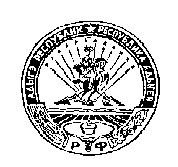 РОССИЙСКАЯ ФЕДЕРАЦИЯРЕСПУБЛИКА АДЫГЕЯМУНИЦИПАЛЬНОЕ ОБРАЗОВАНИЕ«НАТЫРБОВСКОЕ СЕЛЬСКОЕ ПОСЕЛЕНИЕ»385434 с. Натырбово,ул. Советская № 52тел./факс 8 (87770) 9-76-69СОГЛАСОВАНО:Начальник Управлениягосударственногорегулирования цен и тарифов Республики Адыгея _______ О.С.Комиссаренко           «____»_____________2018 гСОГЛАСОВАНО:Управляющий ОтделениемПенсионного фонда Российской Федерации (государственное учреждение) поРеспублике Адыгея_____________ А.Х. Кулов«____» _____________2018 гСОГЛАСОВАНО:Управляющейгосударственным учреждением региональным отделением Фонда              соци   социального страхования оссий  Российской Федерации поРеспублике Адыгея____________Р.Х. Натхо«____» _____________2018 гНаименование услуги согласно гарантированному перечню услуг по погребениюЦена руб.1.Оформление документов, необходимых для погребениябесплатно2.Предоставление (изготовление), доставка гроба и других предметов, необходимых для погребения:2628.472.1. Гроб стандартный, строганный, из материалов толщиной 25-, обитый внутри и снаружи тканью хлопчатобумажной  с подушкой из стружки1892.532.2. Инвентарная табличка деревянная с указанием ФИО, даты рождения и смерти104.382.3. Доставка гроба и похоронных принадлежностей по адресу указанному заказчиком631.563.Перевозка тела (останков) умершего к месту захоронения703.394.Погребение умершего при рытье могилы экскаватором938.825.Погребение умершего при рытье могилы вручную2369.456.ИТОГО предельная стоимость гарантированного перечня услуг по погребениюПри рытье могилы экскаватором4270.68При рытье могилы вручную5701.31Наименование затратСумма                           (руб.)1. ФОТ349.99(основная заработная плата):318.17изготовление подушки 41.66*0,40 ч/ч16.66изготовление гроба 63.49*3,92 ч/ч248.88обивка гроба 38.14*1,38 ч/ч52.63дополнительная заработная плата 10%31.822. ЕСН 30,2%105.703. Электроэнергия 1,6 ч.*7,7 кВт.*7.6199,564. Расход материалов:744,00доска необразная470,97ткань крашеная х/б 5,5 м.*17.66 руб.97.13наволочка 1 шт.* 42.83 руб.42.83ткань белая .*15.10 руб.83.04скоба 0,35 пачки*22.74руб.7.96гвозди 0,4 кг.*107.08 руб.42.835. Общеэксплуатационные расходы 0,54 от ФОТ188.99Общецеховые расходы 0,49 от ФОТ171.49Себестоимость1660.50Прибыль232,03ВСЕГО:1892.53                               Наименование затрат              Сумма, руб1. ФОТ:основная заработная плата  82.65*0,352=29.0933.33*0,0872 ч/ч=2,90дополнительная заработная плата 10%35.1932.03,202. ЕСН 30,2%10,633. Материалы:19,82доска обрезная . .куб.*9643.74 руб.17,36Краска .*123.09 руб.2,464. Общеэксплуатационные расходы от ФОТ*0,5419,005. Общецеховые расходы от ФОТ*0,4917,246. Себестоимость101,887. Прибыль2,50ВСЕГО104,38№п/пСтоимость затратСумма затрат        (руб.)1.ФОТосновная заработная плата  Дополнительная заработная плата   10%245,43223,1222,312.ЕСН 30,2%74,123.Сырье и материалы:Дизтопливо 5л.*35.22 руб.Моторное масло 0,58л.*66.93 руб.Трансмиссионное масло .*66.81 руб.Спец.масло .*67.89 руб.Пластич.масла0,06 кг.*66.71 руб.220.93176.1038,821,600,414,004.Амортизация 7185,4/166*1,13 час.48.915.Общеэксплуатационные расходы 0,54от ФОТ132.536.Общецеховые расходы 0,49 от ФОТ120.267.Себестоимость842.188.Прибыль96.649.Всего с рентабельностью938.82№п/пСтоимость затратСумма затрат, руб.1.ФОТосновная заработная плата 10036,80/166*2,68ч/ч.дополнительная заработная плата 10%178,24162,0416,202.ЕСН 30,2%53,833.Расход ГСМ:94,664.ГСМ АИ-92   21л./100км.*12км.=2,52 л.*36.46Масло «ЛУКОЙЛ» (0,1/100км.)*15км.=0,015л.*185.4991,882,785.Амортизация  5159,85/166ч.* 2,68 ч.83,306.Общеэксплуатационные расходы 0,54 от ФОТ96.257.Общецеховые расходы 0,49 от ФОТ87,348.Себестоимость593,629.Прибыль37,94Всего затрат631,56Стоимость 1-ой доставки631,56Наименование затратСумма, руб.1. ФОТ:основная заработная плата  86,99175/166*3,15 ч/чдополнительная заработная плата 10%181,58165,0716,512.  ЕСН 30,254,843.  Расход ГСМ:169,96АИ-92 17км.*(25/100 км.)= 4,25* 36,46  руб.масло моторное (./100 км.)*17 км.*80.27 руб.154,9515,014.  Запасные части и инвентарь63,935. Общеэксплуатационные расходы 0,54 от ФОТ98,056. Общецеховые расходы 0,49 от ФОТ88,97Себестоимость 1 перевозки657,33Прибыль46,06Всего 703,39Стоимость перевозки тела (останков) умершего катафалком703,39№п/пСтоимость затратСумма затрат               (руб.)1.ФОТОсновная 9837,66/166*12ч/ч*1,0542Дополнительная заработная плата  10%824,67749,7074,972.ЕСН 30,2%249,053.Общеэксплуатационные расходы 054% от ФОТ445,324.Общецеховые расходы 0,49 от ФОТ404,095.Себестоимость1923,136.Прибыль446,32Всего2369,45Отпускная стоимость2369,45